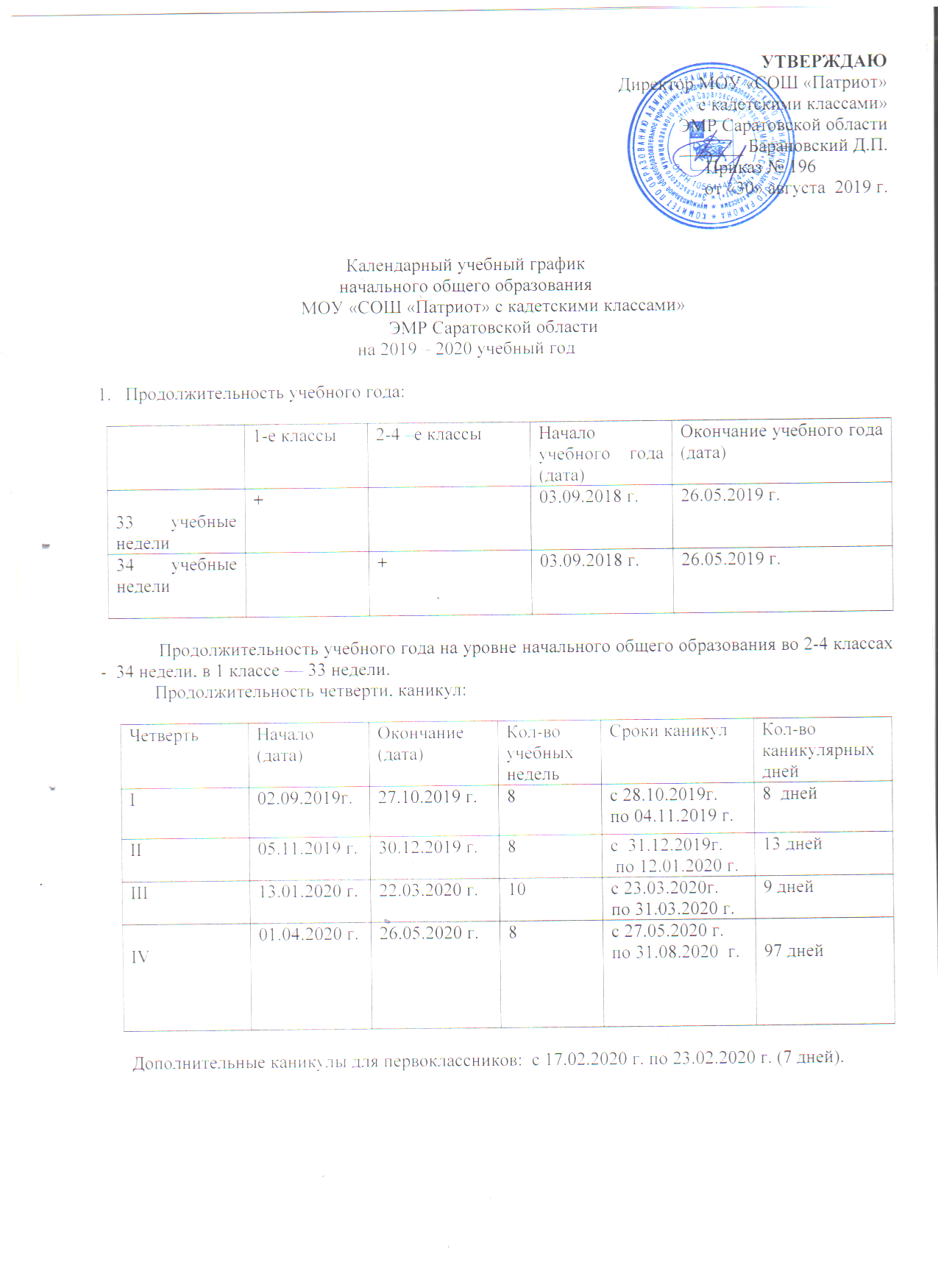 Сроки промежуточной и итоговой аттестации: Продолжительность учебной недели:Продолжительность занятий и перерывов: уроков – 45 минут;                                         перемен – 10-15 минут.                                 Примечание: время занятий внеурочной  деятельности  и работы групп продленного дня – в утвержденном расписании.Формы промежуточной аттестации1 класс2 класс3 класс4 классСроки проведения                                   Русский язык                                   Русский язык                                   Русский язык                                   Русский язык                                   Русский языкДиктант с грамматическим заданием-11117.12.2019г. 28.04.2020г.Диктант128.04.2020г.                                  Математика                                  Математика                                  Математика                                  Математика                                  МатематикаКонтрольная  работа(комбинированная)-11118.12.2019г.29.04.2020гКонтрольная работа129.04.2020г.Литературное чтениеЛитературное чтениеЛитературное чтениеЛитературное чтениеЛитературное чтениеЛитературное чтениеКомплексная работа с текстом-11123.04.2020г.30.04.2020г.Окружающий мирОкружающий мирОкружающий мирОкружающий мирОкружающий мирОкружающий миртест-11123.04.2020г.-30.04.2020г.Английский языкАнглийский языкАнглийский языкАнглийский языкАнглийский языкАнглийский языктест--1123.04.2020г.-30.04.2020г.1 – 4 классы5 дневная учебная неделя+1 – я смена1 – я смена1 а, б, в, г.2 а, б, в, г; 3 а, б, в, г;  4 а, б, в, г.  I полугодие(в сентябре,  октябре – по 3 урока в день по 35 минут каждый,  в ноябре – декабре – по 4 урока по 35 минут каждый)Уроки                              Перемены1 урок: 08.00 – 08.35       (20 минут)2 урок: 08.55 – 09.30       (20 минут)3 урок: 09.50 – 10.25       (25 минут)4 урок: 10.50 – 11.25       Динамическая пауза – 11.25 – 12.05II полугодие:(январь - май - по 4 урока  по 40 минут каждый)1 урок: 08.00 – 08.40       (15 минут)2 урок: 08.55 – 09.35       (15 минут)3 урок: 09.50 – 10.30       (20 минут)4 урок: 10.50 – 11.30       (20 минут)Динамическая пауза – 11.30 – 12.10Уроки                           Перемены1 урок: 08.00 – 08.45       (10 минут)2 урок: 08.55 – 09.40       (10 минут)3 урок: 09.50 – 10.35       (15 минут)4 урок: 10.50 – 11.35       (15 минут)5 урок: 11.50 – 12.35            Начало работы ГПД:                     1 классы – 12.00   Окончание работы ГПД:1 классы – 15.00чНачало работы ГПД:              2-4 классы- 12.35Окончание  работы ГПД:2-4 классы – 15.35чНачало  занятий внеурочной деятельности:                     1  классы – 12.15 чОкончание занятий внеурочной деятельности:                      1  классы – 15.30 чНачало  занятий внеурочной деятельности:                     2- 4 классы – 13.15 чОкончание занятий внеурочной деятельности: 2- 4  классы – 16.00 ч